SZKOŁA PODSTAWOWA NR 1IM. MARII KONOPNICKIEJW BLACHOWNI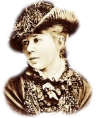 DOSTOSOWANIE WYMAGAŃ EDUKACYJNYCH DO INDYWIDUALNYCH POTRZEB I MOŻLIWOŚCI PSYCHOFIZYCZNYCH UCZNIÓWrok szkolny 2019/2020Blachownia 2019Zgodnie z Rozporządzeniem Ministra Edukacji Narodowej z dnia 22 lutego 2019 r. w sprawie oceniania, klasyfikowania i promowania uczniów i słuchaczy w szkołach publicznych wymagania edukacyjne dostosowuje się do indywidualnych potrzeb rozwojowych i edukacyjnych oraz możliwości psychofizycznych ucznia posiadającego opinię poradni psychologiczno-pedagogicznej, w tym poradni specjalistycznej, o specyficznych trudnościach w uczeniu się lub inną opinię poradni psychologiczno-pedagogicznej, w tym poradni specjalistycznej, wskazującą na potrzebę takiego dostosowania.Opinie w sprawie dostosowania wymagań edukacyjnych wynikających z programu nauczania do indywidualnych potrzeb ucznia, u którego stwierdzono specyficzne trudności w uczeniu się, uniemożliwiające sprostanie tym wymaganiom, wydają również niepubliczne poradnie psychologiczno-pedagogiczne, w tym niepubliczne specjalistyczne poradnie psychologiczno-pedagogiczne założone zgodnie z art. 168 oraz zatrudniające pracowników posiadających kwalifikacje określone dla pracowników publicznych poradni psychologiczno-pedagogicznych.Zgodnie z zapisem zawartym w ustawie z dnia 14 grudnia 2016 r. Prawo oświatowe, przez specyficzne trudności w uczeniu się, należy rozumieć: trudności w uczeniu się odnoszące się do uczniów w normie intelektualnej, którzy mają trudności w przyswajaniu treści nauczania, wynikające ze specyfiki ich funkcjonowania percepcyjno-motorycznego i poznawczego nieuwarunkowane schorzeniami neurologicznymi.Podstawowym celem dostosowania wymagań jest wyrównanie szans edukacyjnych uczniów oraz zapobieganie wtórnym zaburzeniom sfery emocjonalno-motywacyjnej. Dostosowanie polega na modyfikacji procesu edukacyjnego umożliwiającego uczniom sprostanie wymaganiom.Uczeń z dysleksją:Dyskalkulia -  trudności w liczeniu. Oceniamy przede wszystkim tok rozumowania,a nie techniczną stronę liczenia. Uczeń ma skłonność do przestawiania kolejności cyfrw liczbie i przez to jej zapis jest błędny. Zły wynik końcowy wcale nie świadczy o tym, że uczeń nie rozumie zagadnienia. Dostosowanie wymagań będzie dotyczyło tylko formysprawdzenia wiedzy poprzez koncentrację na prześledzeniu toku rozumowania w danymzadaniu i jeśli jest on poprawny -wystawienie uczniowi oceny pozytywnej.Dysgrafia -nieczytelne pismo. Dostosowanie wymagań będzie dotyczyłoformy sprawdzania wiedzy, a nie treści. Wymagania merytoryczne, co do oceny pracypisemnej powinny być ogólne, takie same, jak dla innych uczniów, natomiast sprawdzeniepracy może być niekonwencjonalne. Na przykład, jeśli nauczyciel nie może przeczytać pracyucznia, może go poprosić, aby uczynił to sam lub przepytać ustnie z tego zakresumateriału. Może też skłaniać ucznia do pisania drukowanymi literami lub na komputerze.Dysortografia - trudności z poprawną pisownią pod względem ortograficznym,fonetycznym, interpunkcyjnym itd. Dostosowanie wymagań dotyczy głównie formysprawdzania i oceniania wiedzy z tego zakresu. Zamiast klasycznych dyktand możnarobić sprawdziany polegające na uzasadnianiu pisowni wyrazów, odwołując się doznajomości zasad ortograficznych, oceniać odrębnie merytoryczną stronę pracy i odrębniepoprawność pisowni, nie wpisując tej drugiej oceny do dziennika. Dysortografia nieuprawnia do zwolnienia ucznia z nauki ortografii i gramatyki.Dysleksja - trudności w czytaniu przekładające się często również na problemy zezrozumieniem treści. Nie zaleca się głośnego czytania przez ucznia na forum klasy. Podczas pracy z tekstem nie można ucznia krytykować, zawstydzać, mobilizowaćstwierdzeniami ”jak się postarasz to będzie lepiej". Należy poświęcić więcej czasu nanaukę, korzystać z lektur czytanych (tzw. audiobooki) lub sfilmowanych lektur, czymateriałów.Dostosowania wymagań edukacyjnych u uczniów z dysleksją w zakresie przedmiotu nauczania:JĘZYK POLSKIJĘZYK POLSKIObjawy zaburzeńFormy, metody, sposoby dostosowania wymagań edukacyjnych:– trudności w opanowaniu techniki czytania tj.: głoskowanie, sylabizowanie,przekręcanie wyrazów, domyślanie się, wolne lub nierówne tempo, pauzy, niezwracanie uwagi na interpunkcję,– niepełne rozumienie treści tekstów i poleceń, uboższe słownictwo,– trudności w pisaniu, szczególnie ze słuchu, liczne błędy np.: mylenie z-s, d- t, k –g,– błędy w zapisywaniu zmiękczeń, głosek i- j– błędy w zapisywaniu głosek nosowych ą - om, ę – em,– opuszczanie, dodawanie, przestawianie, podwajanie liter i sylab,– błędy gramatyczne w wypowiedziach ustnych i pisemnych,– trudności w uczeniu się ze słuchu na lekcji, korzystaniu z wykładów, zapamiętywaniu, rozumieniu poleceń złożonych, instrukcji,– mylenie liter zbliżonych kształtem, lecz inaczej ułożonych w przestrzeni b-d, g-p,w-m,– opuszczanie drobnych elementów graficznych liter (kropki, kreski),– błędy w przepisywaniu i pisaniu z pamięci,– wolne tempo pisania, męczliwość ręki,– niekształtne litery, nieprawidłowe łączenia,– obniżona czytelność pisma,– nieumiejętność zagospodarowania przestrzeni kartki.nie wymagać, by uczeń czytał głośno przy klasie nowy tekst, wskazywać wybrane fragmenty dłuższych tekstów do opracowania w domu i na nich sprawdzać technikę czytania,– dawać więcej czasu na czytanie tekstów, poleceń, instrukcji, szczególnie podczassamodzielnej pracy lub sprawdzianów, w miarę potrzeby pomagać w ichodczytaniu,– starać się w miarę możliwości przygotowywać sprawdziany i kartkówki w formie testów,– częściej sprawdzać zeszyty szkolne ucznia, ustalić sposób poprawy błędów,czuwać nad wnikliwą ich poprawą, oceniać poprawność i sposób wykonania prac,– dać uczniowi czas na przygotowanie się do pisania dyktanda poprzez podanie mutrudniejszych wyrazów, a nawet wybranych zdań, które wystąpią w dyktandzie;można też dawać teksty z lukami lub pisanie z pamięci,– w przypadku trudności w redagowaniu wypowiedzi pisemnych uczyć tworzeniaschematów pracy, planowania kompozycji wypowiedzi (wstęp, rozwinięcie,zakończenie),– pomagać w doborze argumentów, jak również odpowiednich wyrażeń i zwrotów,– podać uczniom jasne kryteria oceny prac pisemnych (wiedza, dobór argumentów,logika wywodu, treść, styl, kompozycja itd.),– dawać więcej czasu na prace pisemne, sprawdzać, czy uczeń skończył notatkęz lekcji, w razie potrzeby skracać wielkość notatek.JĘZYKI OBCEJĘZYKI OBCEObjawy zaburzeń:Formy, metody, sposoby dostosowania wymagań edukacyjnych:– trudności z zapamiętaniem słówek, struktur gramatycznych,– problemy z budowaniem wypowiedzi ustnych,– trudności z rozumieniem i zapamiętywaniem tekstu mówionego lub nagranego,– problemy z odróżnianiem słów podobnie brzmiących,– błędy w pisaniu- trudności z odróżnianiem wyrazów podobnych,– gubienie drobnych elementów graficznych, opuszczanie i przestawianie liter,– trudności z poprawnym pisaniem, pomimo dobrych wypowiedzi ustnych.–  nie wyrywać do natychmiastowej odpowiedzi, dawać więcej czasu na zastanowienie się i przypomnienie słówek, zwrotów,–dawać więcej czasu na opanowanie określonego zestawu słówek– w fazie prezentacji leksyki zwolnić tempo wypowiadanych słów i zwrotów, a nawet wypowiadać je przesadnie poprawnie,– nowe wyrazy objaśniać za pomocą polskiego odpowiednika, w formie opisowej,podania synonimu, antonimu, obrazka, tworzenia związku z nowym wyrazem,– przy odczytywaniu tekstu przez nauczyciela pozwalać na korzystanie z podręcznika,– podczas prezentacji materiału zestawiać zjawiska gramatyczne języka polskiego ze zjawiskami gramatycznymi charakterystycznymi dla języka obcego,– dawać więcej czasu na wypowiedzi ustne i prace pisemne,– oceniać za wiedzę i wysiłek włożony w opanowanie języka, kłaść większy naciskna wypowiedzi ustne.WYCHOWANIE FIZYCZNE, PRZEDMIOTY ARTYSTYCZNEWYCHOWANIE FIZYCZNE, PRZEDMIOTY ARTYSTYCZNEObjawy zaburzeń:Formy, metody, sposoby dostosowania wymagań edukacyjnych:– trudności z rysowaniem (rysunek schematyczny, uproszczony) i organizacjąprzestrzenną prac technicznych i prac plastycznych,– trudności z czytaniem nut, odtwarzaniem rytmu, śpiewaniem,– obniżony poziom wykonania prac plastycznych i technicznych (dobra własnainwencja twórcza i wyobraźnia),– mylenie prawej i lewej strony,– trudności z opanowaniem układów gimnastycznych (sekwencje ruchowezorganizowane w czasie i przestrzeni),– trudności w opanowaniu gier wymagających użycia piłki (siatkówka, koszykówka, tenis ziemny i stołowy, itp.),– niechęć do uprawiania sportów wymagających dobrego poczucia równowagi(deskorolka, narty, snowboard).– w miarę możliwości pomagać, wspierać, dodatkowo instruować, naprowadzać,pokazywać na przykładzie,– nie zmuszać do wykonywania ćwiczeń sprawiających uczniowi trudność,– dawać więcej czasu na opanowanie danej umiejętności, cierpliwie udzielać instruktażu,– nie krytykować, nie oceniać negatywnie wobec klasy,– podczas oceniania brać przede wszystkim pod uwagę stosunek ucznia do przedmiotu, jego chęci, wysiłek, przygotowanie do zajęć w materiały, niezbędne pomoce itp., – włączać do rywalizacji tylko tam, gdzie uczeń ma szanse.PRZEDMIOTY ŚCISŁEPRZEDMIOTY ŚCISŁEObjawy zaburzeń:Formy, metody, sposoby dostosowania wymagań edukacyjnych:– nieprawidłowe odczytywanie treści zadań tekstowych,– niepełne rozumienie treści zadań, poleceń,– trudności z wykonywaniem działań w pamięci, bez pomocy kartki,– problemy z zapamiętywaniem reguł, definicji, tabliczki mnożenia,– problemy z opanowaniem terminologii (np. nazw, symboli pierwiastków i związków chemicznych),– błędne zapisywanie i odczytywanie liczb wielocyfrowych (z wieloma zeramii miejscami po przecinku),– przestawianie cyfr (np. 56-65),– nieprawidłowa organizacja przestrzenna zapisu działań matematycznych, przekształcania wzorów,– mylenie znaków działań, odwrotne zapisywanie znaków nierówności,– trudności z zadaniami angażującymi wyobraźnię przestrzenną w geometrii,– niski poziom graficzny wykresów i rysunków, nieprawidłowe zapisywaniełańcuchów reakcji chemicznych,– trudności z zapamiętywaniem nazw geograficznych, terminologii z biologiii chemii (dłuższe nazwy, nazwy łacińskie), – trudności z czytaniem i rysowaniem map geograficznych,– trudności z orientacją w czasie i w przestrzeni (wskazywanie kierunków na mapie i w przestrzeni, obliczanie stref czasowych, położenia geograficznego, kątapadania słońca itp.).– naukę definicji, reguł wzorów, symboli chemicznych rozłożyć w czasie, częstoprzypominać i utrwalać,– nie wyrywać do natychmiastowej odpowiedzi, przygotować wcześniejzapowiedzią, że uczeń będzie pytany,– w trakcie rozwiązywania zadań tekstowych sprawdzać, czy uczeń przeczytał treśćzadania i czy prawidłowo ją zrozumiał, w razie potrzeby udzielać dodatkowychwskazówek,– w czasie sprawdzianów zwiększyć ilość czasu na rozwiązanie zadań,– uwzględniać trudności związane z myleniem znaków działań, przestawianiemcyfr, zapisywaniem reakcji chemicznych itp.,– oceniać tok rozumowania, nawet gdyby ostateczny wynik zadania był błędny,co wynikać może z pomyłek rachunkowych,– oceniać dobrze, jeśli wynik zadania jest prawidłowy, choćby strategia dojścia doniego była niezbyt jasna, gdyż uczniowie dyslektyczni często prezentują styldochodzenia do rozwiązania niedostępny innym osobom, będący na wyższympoziomie kompetencji.PRZEDMIOTY SPOŁECZNEPRZEDMIOTY SPOŁECZNEObjawy zaburzeń:Formy, metody, sposoby dostosowania wymagań edukacyjnych:– trudności z zapamiętywaniem nazw historycznych,  nazwisk z historii,– trudności z opanowaniem systematyki (hierarchiczny układ informacji),– zła orientacja w czasie (chronologia, daty),– trudności z czytaniem i rysowaniem map historycznych,– trudności z orientacją w czasie i w przestrzeni,– trudności z zapisem i zapamiętaniem dat.– uwzględniać trudności z zapamiętywaniem nazw, nazwisk, dat,– w czasie odpowiedzi ustnych dyskretnie wspomagać, dawać więcej czasu naprzypomnienie, wydobycie z pamięci nazw, terminów, dyskretnie naprowadzać,– częściej powtarzać i utrwalać materiał,– podczas uczenia stosować techniki skojarzeniowe ułatwiające zapamiętywanie,– przeprowadzać sprawdziany ustne z ławki, niekiedy nawet odpytywać indywidualnie.